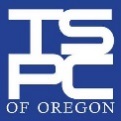 TSPC Newsletters and Field Notes -- 2016This is a repository of TSPC communications to educator preparation providers for 2016.Information contained in newsletters and field notes are a reflection of then-current laws and processes. Current rules can be found in Oregon Administrative Rule Chapter 584. See the TSPC website for current information or contact TSPC staff.DateSubject12/16/16Field Notes:     Adding endorsements (including Monica’s 9/9/16 memo):     Dyslexia report clarification (including guidance document):     Dyslexia and ELL reports: They will be public documents     PDUs Q & As     Rules Advisory Committee (RAC) website location and who to contact     Have you ever thought, “Where did I see that?” – Links to EPP page and Papertrail—2016 document          (topics list)     Teacher shortage Q & A     Cooperating Teachers shortage Q & A11/28/16Field Notes:     November 2016 Commission debrief     Clinical practices for dual endorsement candidates     Cooperating Teacher update     eLicensing update     ELL report clarifications     Program Completion Reports (C-2s) required     Program Review and Standards Handbook     Public Records Request form     Rules Advisory Committee (RAC)     TSPC staffing11/18/16Newsletter (11/18/16)     Save the Date: TSPC Professional Practices Discussion with the Districts:     12/8/1611/8/16Email on behalf of Trent Danowski:     ELL Report Revision Guidance:The above document was emailed in a second email to revise the due date listed in the report.     Revised ELL Standards Template:11/8/16Newsletter (11/4/16)Thanks to OSPAChange in fingerprinting fee to $55Not available in Educator Lookup: Test scores (including Civil Rights) and transcriptsPEER form receipt notification: PEER form no longer entered so it doesn't trigger the automatic email to notify districts. Look in Educator Lookup to verify the PEER form was entered into the file, usually within 48 hours from when we receive it.Commission meeting agenda linkSidebar:Videos: Two videos are now available, for: Browser Assistance and Forgot Username and Password Reset. Videos are on the sign-in page and there is a link to Educator Lookup on the sign-in page.10/25/16TSPC Field Notes     Commission meeting dates     TSPC contacts9/23/16TSPC reports update     ELL report     Annual report     Reports summary     Campus visits9/16/16Newsletter (9/16/16)License for Conditional Assignment (LCA) -- details on the Licensing tabTSPC will present at the OSPA Fall ConferenceSidebar:Expedited Applications must be complete before you send the C-3 form to TSPCApplications must be submitted online through e-Licensing. For help, see C-3 submission guidelinesPDU requirements overview and link to websiteAPD form: Is not for regular renewal and PDU verification. It is submitted by a district to verify the APDUs completed in that district. It should be submitted by the district to contact.tspc@oregon.gov. 9/9/16Adding endorsements9/8/16Newsletter (9/2/16)A Message from the TSPC Professional Practices Team: A reminder for educators about social media and digital communications in educationNASDTEC schools and districts access to the NASDTEC ClearinghouseDistrict sponsorship letters (for emergency licenses)8/22/16Newsletter (8/19/16)A message from Elizabeth, Director of LicensureInclude the TSPC account number or other identifying informationConfirm your applicant has submitted application and fee before district lettersContacting staffFingerprinting: FieldPrintEmergency versus Restricted Teaching Licenses: What's the difference?Sidebar:eLicensing tips: forgotten usernames"Payment Error" message: Some browser or network settings and operating systems block from opening other websites. Remedy: try a different browser/computer/networkSystem outage: Did not affect eLicensing or the phones, did affect productivity8/5/16Newsletter (8/5/16)A message from Monica (listed meetings attended and groups she met with)     eLicensing Updates          Expedited Fee Process reminder (posted to Topic A-L)          Error before the payment screen     School Psychologist Licensure     Do you know who your district's TSPC contact is?     Question of the week: Should applicants create multiple user names?7/22/16Newsletter (7/22/16)New Deputy Director to begin August 1 (Trent Danowski)     Oversight of Professional Practices     Assisting Monica with state approval of EPPsQuestion of the week: Do districts need to expedite requests for the LCA? Answer: NoUsername reminders…If you forget, don't create a new username.     Sidebar:LCA reminders7/11/16Newsletter (7/8/16)The busy summer season has arrived     Processing time: A quick update - about the backlog     What's in Educator Look Up?     Continuing PDU documentation may be easier than you think     Supporting documents: A few simple steps may save you some time     TSPC district liaisons are a great resource     Fast Track is up and running!     Expedited service: A few quick reminders          Expedited service fees are now being charged $149 + $10 portal fee          Teaching licenses for 2016-17 can be expedited August 1     Late fees: Apply before expiration dateSidebar:     eLicensing updates released for improved accessibility and expedited service and late fees     No additional enhancements to eLicensing until the fall     Fall 2016 eLicensing changes:          District access          Program (university) access          Improvements to licensure processing functionality     All state offices are transitioning to a new phone system6/28/16Overcharges and refunds in eLicensing     Re-run of information on how to avoid over-charges for background checks.     Re-forward of the 6/24/16 email, below.6/24/16Newsletter (6/24/16)Fees     Expedited Service Fees: eLicensing to start charging for expedited service June 29     Expedited Service Process: Districts may start expediting teaching licenses for 2016-17     Late FeesForgot passwordApplicant HistorySelecting countryRenewal updates: International Visiting Teacher and Five-Year CTEJune Commission Meeting     Highlights from June meeting          Professional Practices (cases, new complaint forms, PP subcommittee update, private letter of               reproval process amendments)          Licensure (fast track continues the same process, Teacher Leader License, Redesign review issues               & lessons learned, license production 12 weeks)          Program approval (language proficiency consistency standards for bilingual, dual language, and                    world language endorsements); Cooperating Teacher Standards; ELL reports; experimental                    courses or programs; round table discussion summary reports; CAEP implementation and unit                    review subcommittee update)          Administrative Rules               Permanent rules: No permanent rules were adopted at this meeting               Temporary rules: Commission adopted six temporary rules, to become effective 7/1/16. Related to:                    National Accreditation Transition                    Teacher Leader License                    Application Processing Procedures                    Middle Level                    Experimental Programs                    Informal Letters of Reproval               Proposed rules: Commission proposed about 20 rule changes, mostly technical or clarifications          TSPC staff changesHighlights from Rulemaking     Temporary rules:          Middle Level: To permit MLMS to add foundational subjects with a test          Grace period: Will provide all licenses expiring June 30 with 120-day grace period with application and               Paid fee on file. Will apply to Restricted Substitute, Restricted Teaching and Int’l. Visiting Teaching.          Late fees: Replaces “month” with “30 days” for how late fees will be calculated.     June Proposed Rules          Professional Teaching License: Experience Requirement: Clarification on what does and doesn’t count          Restricted License          Family and Consumer Studies: Proposes title change to Family and Consumer SciencesPublic hearing on dyslexia and reading: July 27, 20166/24/16Transcripts and refunds6/22/16Forwarded CAEP Accreditation Weekly Update: Week of Wed., June 21, 2016, with note that this update includes a recap of changes made by CAEP at their June meeting, including:     Revisions to Advanced Standards; and     Revisions to Standard 3, component 2.Also included were:     2016 Fall CAEP Conference notice with registration open note -- 7/31 early bird     New CAEP Standards for Advanced Programs          CAEP 2016 Standards for Advanced Programs          CAEP 2016 Standards for Advanced Programs: One-Pager          Board Action: Summary of Changes in Standards for Adv. Programs (6/10/16)          Policy Changes: Accreditation for Advanced Programs          Scope of Accreditation for Advanced Programs      CAEP Accreditation Handbook      TEACH Grants update6/10/16June 26-28 CAEP Site Team training -- space is available6/10/16NewsletterFast Track and expedited applicationsFast Track rulesExpedited licenses (admin only…teachers can expedite 8/1)Fast Track need reduced because of eLicensing (backlog is now 12 weeks)Do you still have questions about which license to apply for?TSPC staff are answering about 150 calls per day.How to avoid hold times. (Email, check the FAQs.)Applicant question of the week: What is my eLicensing username and password. Do I have a username and password? Answer: You may be in the TSPC database but that does not mean you automatically have an eLicensing account. Create a new account when you apply for a new license or license renewalNext Commission meeting is June 20-22 in Warm Springs (draft agenda)6/6/16Field Notes     CAEP: Spring 2016 State Clinic materials and advanced program timeline info.     CAEP: Accreditation Update Final State Clinic PPT     edTPA: May 2016 newsletter link     edTPA Operational Update (submission & reporting schedule, 2016-17 schedule, 2016-17 handbooks)     edTPA: Summary of May coordinator conference call     Testing: ORELA vouchers are available to purchase by EPPs for candidates6/6/16CAEP Institutional Training at Marylhurst University5/27/16NewsletterNew Executive Director Monica Ann Beane starting June 1eLicensing functionality: Application submissions and online fee paymentsEducator Lookup: All other applicant informationNew Redesign web pageESSA updateLicensure Guide     Course codes assigned to endorsements     Which endorsements can teach a particular courseTeachers on Special Assignment (TOSA)Speech Language PathologistsInitial II licensee wants to apply for a Professional License (Question of the Week)Next Commission meeting5/19/16Candidate accounts in eLicensing5/13/16NewsletterNew licensure redesign web page     Overview of new teaching licenses, tables for converting old to new licenses, endorsements, and     specializations, updates on timelines for redesign of admin and personnel service licensesError messages and their meaningsImproving efficiency: wait times, best time to call: noon hour or 5-5:30 p.m. new computer terminal available     at TSPC, computer access2016-17 expedited requests (8/1 w/begin accepting expediting requests f/16-17) expedited request     guidelines (complete and correct; district statement of need, including assignment start date; only      accepted from a school or district; the 8/1 date only applies to teacher and personnel service licenses),     admin expedited requests accepted nowUpdated APD form for professional development5/12/16Field Notes     Who to contact at TSPC     CAEP Visitor Team evaluation rubric     edTPA e-blast     Proposed dyslexia and reading rules5/10/16Newsletter New executive director announcement5/3/16Field Notes     Fingerprinting - where candidates access their certificates of clearance     Fingerprinting - overcharges     OARs -- Status of program rules revisions4/22/16Field Notes     CAEP fall conference save-the-date     CAEP Standard 3     CAEP rubric in handbook     USDOE proposed regulations     Licensing - gold seal     Licensing - How to determine if a candidate already has an account     Where to find Educator Look Up4/21/16CAEP Session 3 (Standards 4 & 5)4/18/16Newsletter     OACTE survey4/14/16Field Notes     CAEP          EPP annual reports due 4/15/16          New TSPC CAEP web page          2016 Spring CAEP Conference presentations          CAEP Accreditation Handbook     TSPC          Commission April meeting audio recordings          June Commission dates are 6/20-22, not 6/22-24     edTPA          New TSPC edTPA page          Link to national edTPA web page          edTPA resources: Top 10 and stakeholders handouts4/6/16Fingerprinting update from TSPC     Being charged twice for fingerprinting     Overview of the fingerprinting process (timelines and responsibilities) 3/11/16TSPC review of draft program rules -- meeting information3/9/16CAEP accreditation info. On advanced programs and webinars     Advanced level programs - when should they be included     CAEP volunteers call for service     Upcoming EPP webinars     Archived EPP webinars2/25/163/2/16 Title II training2/25/163/2/16 Title II training2/18/162/16/16 TSPC newsletter     FAQs re: licenses, endorsements, PDUs, processing time, fingerprinting, expiration date, C-1 forms no          longer accepted, contact information, correspondence to TSPC, processing time, all fingerprinting          now done by Fieldprint, expirations extended, payment attempt failure, unexpected error1/27/16TSPC field notes     eLicensing problems, PA-1 forms no longer used, fingerprinting, C-2 forms,          fast track no longer available, TSPC working in two systems